               2024 Workplace First Aid Refresher July - December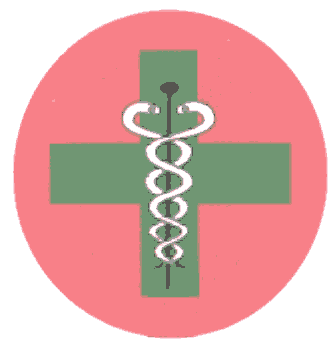 For bookings please email us on info@firstaidnz.co.nz.  We will send you a confirmation letter approx 7 days prior to your course this will have more details regarding the venue, it is very important if you do not receive this letter to contact us.Lunch is not provided on courses.JULYAUGUSTSEPTEMBEROCTOBERNOVEMBERDECEMBERWestTues 9thTues 13thTues 10thTues 8thTues 12thTues 3rdNorthFri 5thMon 5thFri 6thMon 7thTues 5thWed 4thSouthWed 10thFri 2ndWed 4thWed 2ndMon 4thMon 2ndEast-Thurs 8th--Fri 1stCentralWed 17thWed 14thWed 11thWed 16thWed 6thWed 11th